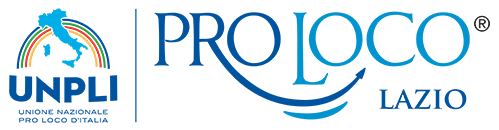 PRENOTAZIONI TESSERE 2019IL PRESENTE MODULO VA INVIATO, SOLO ED ESCLUSIVAMENTE ACCOMPAGNATO DALLA COPIA DEL PAGAMENTO VIA E-MAIL A segreteria@prolocolazio.itIl sottoscritto …………………………………………….………………, nella sua qualità di Presidente pro tempore della Pro Loco di……………………………………………….… iscritta all’UNPLI nazionale con tessera n. …………../2019 (non inserire nel primo ordine)richiedeLUOGO DI  CONSEGNA Le tessere devono essere consegnate presso ……………………………............………………...…………….Via…………………………….………..............................................................................................………….Nr …….…………….......................................…. Città…………...................................…………..………….. CAP……………..……..…			Prov…….....................................................….………….								Il Presidente								___________________________________Lì, ……………………….TIPOCOSTO CADAUNOQUANTITA'TOTALETessera del socio base€ 2,00Spese di spedizione postale€ 10,00Spese di spedizione postale ordine superiore a 40 tessere€ 15,00TOTALE COMPLESSIVOTOTALE COMPLESSIVOTOTALE COMPLESSIVO